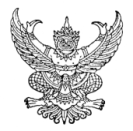  ( ร่าง )คำสั่งกรมอนามัย    ที่              /25๖๑เรื่อง  แต่งตั้งคณะทำงานการขับเคลื่อนการปฏิรูประบบบริหารและวิธีทำงาน 		อนุสนธิคำสั่งกรมอนามัยที่ 949/2559 เรื่องการขับเคลื่อนปฏิรูปกรมอนามัยมุ่งสู่การเป็นองค์กรคุณภาพคู่คุณธรรม ซึ่งให้อำนาจหน้าที่แต่งตั้งคณะทำงานการขับเคลื่อนการปฏิรูประบบบริหารและวิธีทำงาน เพื่อการบริหารจัดการภายในเกิดการขับเคลื่อนการปฏิรูประบบบริหารและวิธีทำงานเป็นไปด้วยความเหมาะสม                 มีประสิทธิภาพและบรรลุตามวัตถุประสงค์ จึงเห็นสมควรแต่งตั้งคณะทำงานการขับเคลื่อนการปฏิรูประบบบริหาร และวิธีทำงาน โดยมีองค์ประกอบและหน้าที่ ดังต่อไปนี้1.คณะทำงานพัฒนานโยบายและยุทธศาสตร์กลุ่มวัยทำงาน โดยอำนาจหน้าที่...2โดยอำนาจหน้าที่ ดังนี้1.จัดทำข้อเสนอแนะเชิงนโยบายที่เกี่ยวข้องกับวัยทำงาน ให้สอดคล้องกับแผนยุทธศาสตร์การพัฒนาระบบส่งเสริมสุขภาพและอนามัยสิ่งแวดล้อม 2. จัดทำแผนการดำเนินงานและรายงานผลการดำเนินงานต่อคณะกรรมการขับเคลื่อนการปฏิรูประบบบริหารและวิธีการทำงาน กลุ่มที่ 4 กลุ่มวัยทำงาน 3. กำกับ ติดตาม และประเมินผลการดำเนินงาน4. อื่นๆ ตามที่ได้รับมอบหมาย2. คณะทำงานการพัฒนาองค์ความรู้ นวัตกรรม และสื่อดิจิตอล (Product Champion) โดยอำนาจหน้าที่ ดังนี้1. สร้างและพัฒนาองค์ความรู้นวัตกรรม เทคโนโลยี มาตรฐาน และหลักสูตรต่างๆให้สอดคล้องกับ กับแผนยุทธศาสตร์การพัฒนาระบบส่งเสริมสุขภาพและอนามัยสิ่งแวดล้อม กลุ่มวัยทำงาน โดยผ่านความเห็นชอบจากผู้ทรงคุณวุฒิและผู้เชี่ยวชาญต่างๆ2. จัดทำแผนการดำเนินงานและรายงานผลการดำเนินงานต่อ คณะกรรมการขับเคลื่อนการปฏิรูประบบบริหารและวิธีการทำงาน กลุ่มที่ 4 กลุ่มวัยทำงาน เดือนละ 1 ครั้ง หรือตามความเร่งด่วน3. กำกับ ติดตาม และประเมินผลการดำเนินงาน4. อื่นๆ ตามที่ได้รับมอบหมาย๓. คณะทำงานพัฒนาระบบเฝ้าระวัง...๓3. คณะทำงานพัฒนาระบบเฝ้าระวัง ข้อมูล และสารสนเทศ และงานวิจัยโดยอำนาจหน้าที่ ดังนี้1. สร้างและออกแบบระบบเฝ้าระวังตัวชี้วัด ระบบจัดเก็บข้อมูล สารสนเทศที่เกี่ยวข้องกับสภาวะสุขภาพ และพฤติกรรมสุขภาพสำหรับวัยทำงานที่ถูกต้อง ครบถ้วน ทันสมัย ใช้งานได้ 2. จัดทำแผนการดำเนินงานและรายงานผลการดำเนินงานต่อ คณะกรรมการขับเคลื่อนการปฏิรูประบบบริหารและวิธีการทำงาน กลุ่มที่ 4 กลุ่มวัยทำงาน เดือนละ 1 ครั้ง หรือตามความเร่งด่วน๓. กำหนดประเด็น แผนงาน ชุดโครงการวิจัยที่สอดคล้องกับยุทธศาสตร์การวิจัยของกรมอนามัยและแผนยุทธศาสตร์การพัฒนาระบบส่งเสริมสุขภาพและอนามัยสิ่งแวดล้อม กลุ่มวัยทำงาน๔. เสนอโครงร่างการวิจัยต่อคณะกรรมการวิจัยแห่งชาติ๕. กำกับ ติดตาม และประเมินผลการดำเนินงาน๖. อื่นๆ ตามที่ได้รับมอบหมายทั้งนี้ ตั้งแต่บัดนี้เป็นต้นไปสั่ง ณ วันที่                เมษายน  พ.ศ. 2561๑.นางสุณี  วงศ์คงคาเทพทันตแพทย์เชี่ยวชาญที่ปรึกษาผู้ทรงคุณวุฒิกรมอนามัย๒.นางนภาพรรณ  วิริยะอุตสาหกุลผู้อำนวยการสำนักโภชนาการประธาน๓.นายเกษม  เวชสุธานนท์ผู้อำนวยการสถาบันพัฒนาสุขภาวะเขตเมืองกรรมการ๔.นางสายสม  สุขใจนักโภชนาการชำนาญการพิเศษกรรมการสำนักโภชนาการ๕.นางสาวนพวรรณ  โพชนุกูลทันตแพทย์ชำนาญการพิเศษกรรมการสำนักทันตสาธารณสุข๖.นายดุลยวัฒน์  มาป้องนักวิชาการคอมพิวเตอร์ชำนาญการพิเศษกรรมการกองแผนงาน๗.นางจารินี  ยศปัญญานักโภชนาการชำนาญการกรรมการสถาบันพัฒนาสุขภาวะเขตเมือง๘.นางสาวสุพิชชา  วงค์จันทร์นักวิชาการสาธารณสุขชำนาญการกรรมการกองกิจกรรมทางกายเพื่อสุขภาพ๙.นายภาคภูมิ  องค์สุริยานนท์นักวิชาการสาธารณสุขชำนาญการกรรมการสำนักสุขาภิบาลอาหารและน้ำ๑๐.ว่าที่ร้อยตรีสมพร  สมทองนักวิเคราะห์นโยบายและแผนชำนาญการกรรมการกองแผนงาน๑๑.นางสาววิภาศรี  สุวรรณผลนักโภชนาการปฏิบัติการกรรมการและเลขานุการสำนักโภชนาการ๑๒.นางบังอร  สุภาเกตุนักวิชาการสาธารณสุขชำนาญการกรรมการและผู้ช่วยเลขานุการสำนักส่งเสริมสุขภาพ๑๓.นางสาว กุลธิดา รักกลัดนักโภชนาการปฏิบัติการกรรมการและผู้ช่วยเลขานุการสำนักโภชนาการ๑.นางสุณี  วงศ์คงคาเทพทันตแพทย์เชี่ยวชาญที่ปรึกษาผู้ทรงคุณวุฒิกรมอนามัย๒.นายอุดม  อัศวุตมางกุล ผู้อำนวยการกองกิจกรรมทางกายเพื่อสุขภาพประธาน๓.นางพัชรินทร์  กสิบุตรนักวิชาการสาธารณสุขชำนาญการพิเศษกรรมการสำนักอนามัยการเจริญพันธุ์๔.นางวสุนธรี เสรีสุชาตินักโภชนาการชำนาญการกรรมการสำนักโภชนาการ๕.นางพิกุล  ศรีบุตรดีพยาบาลวิชาชีพชำนาญการกรรมการสถาบันพัฒนาสุขภาวะเขตเมือง๖.นางสาวลักษณิน  รุ่งตระกูลนักโภชนาการปฏิบัติการกรรมการสำนักโภชนาการ๗.นางสาวสุพิชชา วงค์จันทร์นักวิชาการสาธารณชำนาญการกรรมการกองกิจกรรมทางกายเพื่อสุขภาพ๘.นายทัพพ์นริศร์  ซ่อนกลิ่นนักวิทยาศาสตร์การกีฬากรรมการกองกิจกรรมทางกายเพื่อสุขภาพ๙.นางสาวเนริศา  เอกปัชชานักวิชาการสาธารณสุขกรรมการสำนักทันตสาธารณสุข๑๐.นางฐาปะณี  คงรุ่งเรืองนักวิชาการสาธาณสุขชำนาญการกรรมการและเลขานุการกองกิจกรรมทางกายเพื่อสุขภาพ๑๑.กรรมการและผู้ช่วยเลขานุการกองกิจกรรมทางกายเพื่อสุขภาพ1.นางสุณี  วงศ์คงคาเทพทันตแพทย์เชี่ยวชาญผู้ทรงคุณวุฒิกรมอนามัย2.นายเกษม  เวชสุทธานนท์ผู้อำนวยการสถาบันพัฒนาสุขภาวะเขตเมืองประธาน3.นายดุลยวัฒน์  มาป้องนักวิชาการคอมพิวเตอร์ชำนาญการพิเศษกรรมการกองแผนงาน4.นางสาวสุพิชชา  วงค์จันทร์นักวิชาการสาธารณสุขชำนาญการกรรมการกองกิจกรรมทางกายเพื่อสุขภาพ5.นางสาววิภาศรี  สุวรรณผลนักโภชนาการปฏิบัติการกรรมการสำนักโภชนาการ6.นางสาวสุรีย์รัตน์  พิพัฒน์จารุกิตติ์นักโภชนาการปฏิบัติการกรรมการสำนักโภชนาการ7.นายโกวิท  เป็งวงศ์  นักสังคมสงเคราะห์ปฏิบัติการกรรมการสำนักส่งเสริมสุขภาพ8.นายอมร  กิมหงวนนักวิชาการสาธารณสุขปฏิบัติการกรรมการสถาบันพัฒนาสุขภาวะเขตเมือง9.นางสาววรรณนี  ร่อนแก้วนักวิชาการสาธารณสุขกรรมการสำนักอนามัยการเจริญพันธุ์10.นายสมชาย  สุวะไกรนักวิชาการสาธารณสุขกรรมการสำนักสุขาภิบาลอาหารและน้ำ11.นางนนทินี  ตั้งเจริญตี ทันตแพทย์ชำนาญการพิเศษกรรมการและเลขานุการสำนักทันตสาธารณสุข๑๒.กรรมการและเลขานุการ (ร่วม)สถาบันพัฒนาสุขภาวะเขตเมือง